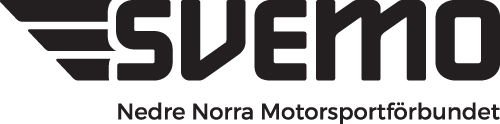 Mötet öppnas den 16/3 2023Närvarande Olle, Lisa, Micke, Nicole, Staffan.Val av ordförande och sekreterareMicke + StaffanVal av protokolljusterareLisa + OlleGodkännande av dagordningenJaFöregående protokollInget att tillägga.RapporterSthlm Motorsportsforum tog det upp om enklare hantering av licenser. Det ska bli enklare och enhetligt.Vägverkets nya regler för skyltning ställer till problem för föreningar. Svemo och andra förbud har gått samman för att få till en ändring.Staffan ser över kassahantering, väntar på svar. Tom tar kassan tills vidare.KommittéerIngen ändringNicole Har kontakt med MXAnders Persson + Olle Ädel har kontakt med enduroOlle Bergman har kontakt med SnöskoterStaffan Nordin har kontakt med Road RacingUtbildningErik Rosendal förslagen för utbildning, Emilia har kontakt.Barnutbildning via IUP enduro + MX, länk ska läggas ut på FacebookTävlingsledare på gång i IUP Övriga frågorDispensansökningar i MX ska tas av sektionerna MX centralt ska ha ett utlåtande.Sjukvård. Ska det vara ambulans? Det finns inte behov av ambulans men det ska finnas sjukvårdsansvarig. Det ska finnas föreskriven sjukvårdsutrustning. Sektionerna bestämmer bara man följer regler och föreskrifter. Nicole ska ingå i NN gemensamma e-post.Nästa möteNästa möte blir när kassörsfrågan är löst.Sekreterare 			Justerare Staffan Nordin 		Olle Bergman  	Lisa Lind